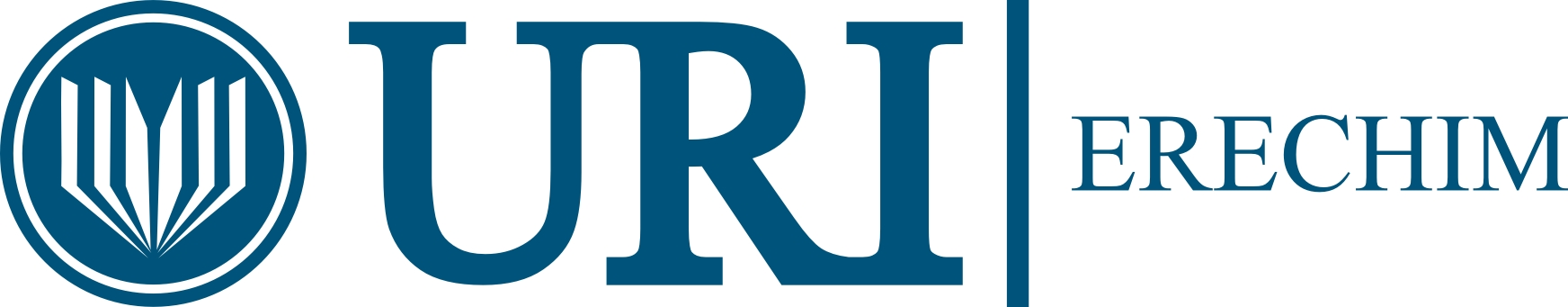 PROCESSO DE SELEÇÃO DE DOCENTES – 01/2020Datas: 24/06, 25/06 e 26/06Obs: Os horários para a Prova Didática que será realizada no dia 25/06/2020, serão informados no dia 24/06/2020 conforme sorteio. PROCESSO DE SELEÇÃO DE DOCENTES – 01/2020Datas: 29/06, 30/06 e 01/07Obs: Os horários para a Prova Didática que será realizada no dia 30/06/2020, serão informados no dia 29/06/2020 conforme sorteio. DepartamentoDisciplina/Unidade CurricularCandidatosSala/Prédio(para as Provas Escrita e Didática)Horário para a Prova Escrita 24/06/2020Horário para a Entrevista (Sala 3.23)26/06/2020Ciências da SaúdeImaginologia MédicaAldo Paza JuniorSuelyn SignorSala 3.16Prédio 38h9h9h15minCiências da SaúdeClínica Médica – CardiologiaTiago VendruscoloSala 3.17Prédio 38h9h30minCiências da SaúdeClínica Médica – DermatologiaAriane Sponchiado AssoniSala 3.18Prédio 38h9h45minCiências da SaúdeClínica Médica – OncologiaAlison Roberto CastanhoPablo Bertão Marques Elias RibeiroSala 3.23Prédio 38h10h10h15minCiências da SaúdeClínica Médica – HematologiaCarolina Fusinato MolinSala 3.21Prédio 38h10h30minCiências da SaúdeClínica Médica – PsiquiatraFelipe José Nascimento BarretoMariusca RachevskiPedro Henrique Canova MoseleSala 3.22Prédio 38h10h45min11h11h15minDepartamentoDisciplina/Unidade CurricularCandidatosSala/Prédio(para as Provas Escrita e Didática)Horário para a Prova Escrita 29/06/2020Horário para a Entrevista (Sala 3.23)01/07/2020Ciências BiológicasGenética MédicaBibiana Mello de OliveiraSala 3.16Prédio 38h9h15minCiências AgráriasCulturas Agrícolas IICarolina GoulartFrancine Otilia VogelFrancisco Ernesto Dalla NoraIzelmar ToderoLuciana de Arruda GarciaMaristela Fiess CamilloSala 3.17Prédio 38h10h15min10h45min9h45min10h30min9h30min11hCiências AgráriasLaboratório Clínico VeterinárioGuilherme Lopes DornellesLuciana de Araujo BorbaSala 3.18Prédio 38h9h11h15minCiências da SaúdeBiomecânica ClínicaFabrizzio Martin Pelle PerezZequiela Cristiane RussiSala 3.22Prédio 38h11h30min11h45minCiências da SaúdeClínica Cirúrgica – AnestesiologiaAnderson Meneghini CapraSala 3.23Prédio 38h13hCiências da SaúdeClínica Cirúrgica – Cirurgia GeralCezar Luiz AssoniSala 3.21Prédio 38h13h15minCiências da SaúdeClínica Cirúrgica – Cirurgia DigestivaJosé Felipe Goularte JuchemSala 4.401Prédio 48h13h30minCiências da SaúdeClínica Cirúrgica – Cirurgia OncológicaMiguel RoismannSala 4.402Prédio 48h13h45minCiências da SaúdeClínica Cirúrgica – ProctologiaEnzo Martins TagliettiSala 4.405Prédio 48h14hCiências da SaúdeClínica Cirúrgica – Cirurgia TorácicaGilberto Luis FederleSala 4.400Prédio 48h14h15minCiências da SaúdeClínica Cirúrgica – OftalmologiaJeferson Polachini SkzypekSala 4.404Prédio 48h14h30minCiências da SaúdeClínica Cirúrgica – OtorrinolaringologiaEmanuele Caroline MiolaRodrigo André SoccolSala 4.301Prédio 48h14h45min15hCiências HumanasTrabalho e SubjetividadeEmanuele Canali FossattiFrancis Deon KichPriscila Viana KichSala 4.302Prédio 48h10h15h15min15h30min